附件2：意愿表二维码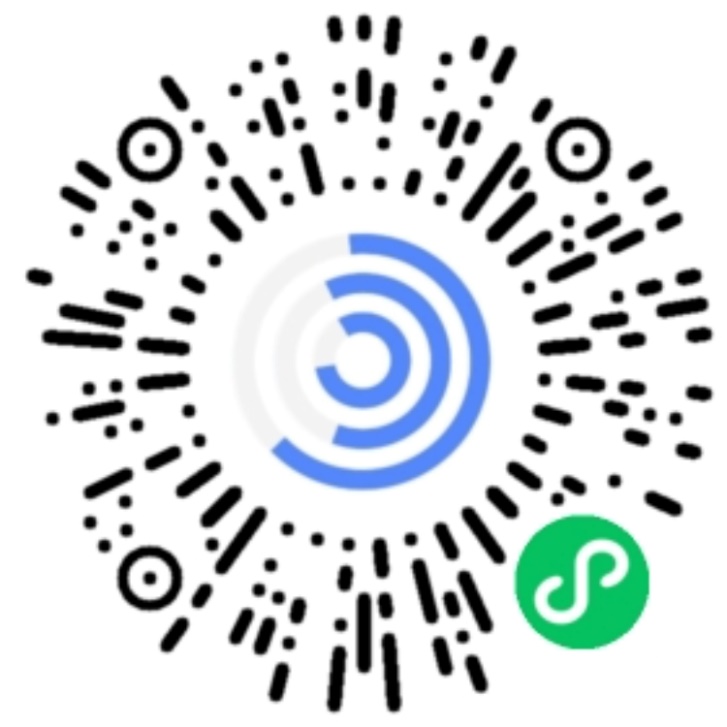 